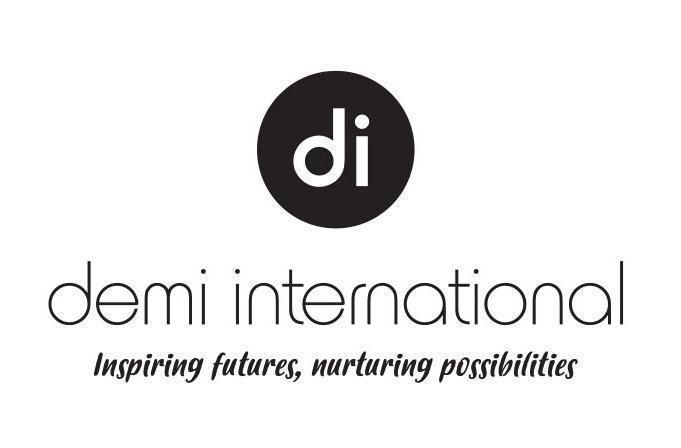 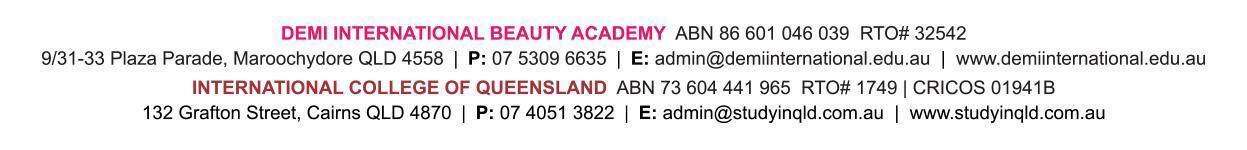 January Intake BJanuary Intake BJanuary Intake BJanuary Intake BJanuary Intake BJanuary Intake BTuition FeesTuition FeesTuition FeesUnit of StudyCodesEFTSLCommencement DateCensus DateCompletion DateFull FeeNon ConcessionalConcessionalDiploma of Beauty Therapy Term 1, 2024 – Part 1/5DBFT1.50.24-Mar-202411-Mar -20248-Apr-2024$4,013.4$3,057.4$,2,770.6Diploma of Beauty Therapy Term 2, 2024 – Part 2/5DBFT2.50.215-Apr-202429-Apr-202421-Jun-2024$4,013.4$3,057.4$,2,770.6Diploma of Beauty Therapy Term 3, 2024 – Part 3/5DBFT3.50.28-Jul-202422-Jul-202413-Sep-2024$4,013.4$3,057.4$,2,770.6Diploma of Beauty Therapy Term 4, 2024 – Part 4/5DBFT4.50.230-Sep-202414-Oct-202413-Dec-2024$4,013.4$3,057.4$,2,770.6Diploma of Beauty Therapy Term 1, 2025 – Part 5/5DBFT5.50.228-Jan-202510-Feb-20254-Apr-2025$4,013.4$3,057.4$,2,770.6October Intake BOctober Intake BOctober Intake BOctober Intake BOctober Intake BOctober Intake BOctober Intake BOctober Intake BOctober Intake BOctober Intake BUnit of StudyCodesEFTSLCommencement DateCensus DateCompletion DateFull FeeFull FeeNon ConcessionalConcessionalDiploma of Beauty Therapy Term 2, 2024 – Part 1/5DBFT1.50.225-May-202430-Apr-20241-Jul-2024$4,013.4$3,057.4$3,057.4$,2,770.6Diploma of Beauty Therapy Term 3, 2024 – Part 2/5DBFT2.50.28-Jul-202422-Jul-202413-Sep-2024$4,013.4$3,057.4$3,057.4$,2,770.6Diploma of Beauty Therapy Term 4, 2024 – Part 3/5DBFT3.50.230-Sep-202414-Oct-202413-Dec-2024$4,013.4$3,057.4$3,057.4$,2,770.6Diploma of Beauty Therapy Term 1, 2025 – Part 4/5DBFT4.50.228-Jan-202510-Feb-20254-Apr-2025$4,013.4$3,057.4$3,057.4$,2,770.6Diploma of Beauty Therapy Term 2, 2025 – Part 5/6DBFT5.50.222-Apr-20255-May-202527-Jun-2025$4,013.4$3,057.4$3,057.4$,2,770.6July Intake BJuly Intake BJuly Intake BJuly Intake BJuly Intake BJuly Intake BJuly Intake BJuly Intake BJuly Intake BJuly Intake BJuly Intake BUnit of StudyCodesEFTSLCommencement DateCensus DateCompletion DateFull FeeFull FeeNon ConcessionalConcessionalConcessionalDiploma of Beauty Therapy Term 3, 2024 – Part 1/5DBFT1.50.219-Aug-202426-Aug-202423-Sep-2024$4,013.4$3,057.4$3,057.4$3,057.4$,2,770.6Diploma of Beauty Therapy Term 4, 2024 – Part 2/5DBFT2.50.230-Sep-202414-Oct-202413-Dec-2024$4,013.4$3,057.4$3,057.4$3,057.4$,2,770.6Diploma of Beauty Therapy Term 1, 2025 – Part 3/5DBFT3.50.228-Jan-202510-Feb-20254-Apr-2025$4,013.4$3,057.4$3,057.4$3,057.4$,2,770.6Diploma of Beauty Therapy Term 2, 2025 – Part 4/5DBFT4.50.222-Apr-20255-May-202527-Jun-2025$4,013.4$3,057.4$3,057.4$3,057.4$,2,770.6Diploma of Beauty Therapy Term 3, 2025 – Part 5/5DBFT5.50.214-Jul-202528-Jul-202519-Sep-2025$4,013.4$3,057.4$3,057.4$3,057.4$,2,770.6October Intake BOctober Intake BOctober Intake BOctober Intake BOctober Intake BOctober Intake BOctober Intake BOctober Intake BOctober Intake BOctober Intake BOctober Intake BUnit of StudyCodesEFTSLCommencement DateCensus DateCompletion DateFull FeeFull FeeNon ConcessionalConcessionalConcessionalDiploma of Beauty Therapy Term 4, 2024 – Part 1/5DBFT1.50.211-Nov-202418-Nov-202416-Dec-2024$4,013.4$3,057.4$3,057.4$3,057.4$,2,770.6Diploma of Beauty Therapy Term 1, 2025 – Part 2/5DBFT2.50.228-Jan-202510-Feb-20254-Apr-2025$4,013.4$3,057.4$3,057.4$3,057.4$,2,770.6Diploma of Beauty Therapy Term 2, 2025 – Part 3/5DBFT3.50.215-Apr-202422-Apr-20255-May-2025$4,013.4$3,057.4$3,057.4$3,057.4$,2,770.6Diploma of Beauty Therapy Term 3, 2025 – Part 4/5DBFT4.50.28-Jul-202414-Jul-202528-Jul-2025$4,013.4$3,057.4$3,057.4$3,057.4$,2,770.6Diploma of Beauty Therapy Term 4, 2025 – Part 5/5DBFT5.50.27-Oct-202520-Oct-202512-Dec-2025$4,013.4$3,057.4$3,057.4$3,057.4$,2,770.6